     Kalendarium   2017               20170223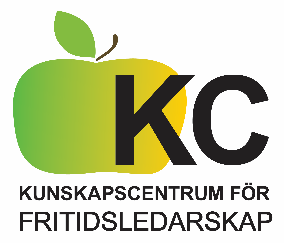 VÅREN 2017         	VÅREN 2017         	VÅREN 2017         	VÅREN 2017         	Dag TidVadPlats13 januari9 -12.00StyrgruppsmöteIOGT-NTO  7 febr Fm Solnas etikutbildning. 2 repr. från de kommuner som ej deltagit förut inbjuds 10 febr13.30Arbetsgruppen f utåtriktat träffas10 mars13-16.30StyrgruppsmöteWestins      marsTräff för arbetsgruppen Etikambassadörer28 mars9-12Jobbmässa för FL-utbildningarnas avgångsklasserHagabergs fhsk Södertälje12 maj13-16.30StyrgruppsmöteWestins18 maj 9-12”Trendseminarium” m Kairos Future.Opoeraterassen  11 maj9-12Etikambassadörerna träffasABF-huset Sveavägen9 juniheldagPlaneringsdag styrgruppen i Haninge20/9fmKUL- och inspirationsdag2 och 3 okt18-21Främjandeutbildning för timledareABF –huset SveavägenWestins lokal: T-banan till Slussen Gå sedan upp på Hornsgatan.  Första gatan till höger på puckeln är Maria Trappgränd. Porten 7 har koden 1762. Gå rakt över innegården till port C och ner en trappa. Till vänster längst bort ligger kurslokalen.Westins lokal: T-banan till Slussen Gå sedan upp på Hornsgatan.  Första gatan till höger på puckeln är Maria Trappgränd. Porten 7 har koden 1762. Gå rakt över innegården till port C och ner en trappa. Till vänster längst bort ligger kurslokalen.Westins lokal: T-banan till Slussen Gå sedan upp på Hornsgatan.  Första gatan till höger på puckeln är Maria Trappgränd. Porten 7 har koden 1762. Gå rakt över innegården till port C och ner en trappa. Till vänster längst bort ligger kurslokalen.Westins lokal: T-banan till Slussen Gå sedan upp på Hornsgatan.  Första gatan till höger på puckeln är Maria Trappgränd. Porten 7 har koden 1762. Gå rakt över innegården till port C och ner en trappa. Till vänster längst bort ligger kurslokalen.